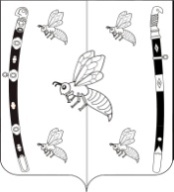 АДМИНИСТРАЦИЯ  БЖЕДУХОВСКОГО СЕЛЬСКОГО ПОСЕЛЕНИЯБЕЛОРЕЧЕНСКОГО РАЙОНАПОСТАНОВЛЕНИЕот 11.04.2019 г.                                                                                                                        № 45станица БжедуховскаяОб утверждении Порядка предоставления во владение и (или) пользование субъектам малого и среднего предпринимательства и организациям, образующим инфраструктуру поддержки субъектов малого и среднего предпринимательства муниципального имущества, включенного в Перечень муниципального имущества Бжедуховского сельского поселения Белореченского района, свободного от прав третьих лиц (за исключением права хозяйственного ведения, права оперативного управления, а также имущественных прав субъектов малого и среднего предпринимательства), предназначенного для предоставления во владение и (или) в пользование на долгосрочной основе субъектам малого и среднего предпринимательства и организациям, образующим инфраструктуру поддержки субъектов малого и среднего предпринимательстваВ соответствии с Федеральными законами от 24 июля 2007 года № 209-ФЗ "О развитии малого и среднего предпринимательства в Российской Федерации", от 26 июля 2006 года № 135-ФЗ "О защите конкуренции", постановлением Правительства Российской Федерации от 21 августа 2010 года № 645 "Об имущественной поддержке субъектов малого и среднего предпринимательства при предоставлении федерального имущества", руководствуясь статьей 32 Устава Бжедуховского сельского поселения Белореченского района, постановляю:1. Утвердить Порядок предоставления во владение и (или) пользование субъектам малого и среднего предпринимательства и организациям, образующим инфраструктуру поддержки субъектов малого и среднего предпринимательства муниципального имущества, включенного в Перечень муниципального имущества Бжедуховского сельского поселения Белореченского района, свободного от прав третьих лиц (за исключением права хозяйственного ведения, права оперативного управления, а также имущественных прав субъектов малого и среднего предпринимательства), предназначенного для предоставления во владение и (или) в пользование на долгосрочной основе субъектам малого и среднего предпринимательства и организациям, образующим инфраструктуру поддержки субъектов малого и среднего предпринимательства (далее - Порядок) (прилагается).2. Начальнику общего отдела администрации муниципального образования Бжедуховского сельского поселения Белореченского района (Ушанева) обнародовать настоящее постановление в установленном порядке.3. Контроль за выполнением настоящего постановления оставляю за собой.4. Постановление вступает в силу со дня его обнародования.Глава Бжедуховского сельского поселения Белореченского района                                                                 В.А. Схапцежук   ПРИЛОЖЕНИЕк постановлению администрацииБжедуховского сельского поселенияБелореченского районаот 11.04.2019 № 45ПОРЯДОКпредоставления во владение и (или) пользование субъектаммалого и среднего предпринимательства и организациям, образующим инфраструктуру поддержки субъектов малого и среднего предпринимательства муниципального имущества, включенного в Перечень муниципального имущества Бжедуховского сельского поселения Белореченского района, свободного от прав третьих лиц  (за исключением права хозяйственного ведения, права оперативного управления, а также имущественных прав субъектов малого и среднего предпринимательства), предназначенного для предоставления во владение и (или) в пользование на долгосрочной основе субъектам малого и среднего предпринимательства и организациям, образующим инфраструктуру поддержки субъектов малого и среднего предпринимательства1. Общие положения1.1. Настоящий Порядок предоставления во владение и (или) пользование субъектам малого и среднего предпринимательства и организациям, образующим инфраструктуру поддержки субъектов малого и среднего предпринимательства муниципального имущества, включенного в Перечень муниципального имущества Бжедуховского сельского поселения Белореченского района, свободного от прав третьих лиц (за исключением права хозяйственного ведения, права оперативного управления, а также имущественных прав субъектов малого и среднего предпринимательства), предназначенного для предоставления во владение и (или) в пользование на долгосрочной основе субъектам малого и среднего предпринимательства и организациям, образующим инфраструктуру поддержки субъектов малого и среднего предпринимательства (далее - Порядок) разработан в соответствии с Федеральным законом от 24 июля 2007 года № 209-ФЗ "О развитии малого и среднего предпринимательства в Российской Федерации", Федеральным законом от 26 июля 2006 года № 135-ФЗ "О защите конкуренции", Приказом Федеральной антимонопольной службы России от 10 февраля 2010 года № 67 "О порядке проведения конкурсов или аукционов на право заключения договоров аренды, договоров безвозмездного пользования, договоров доверительного управления имуществом, иных договоров, предусматривающих переход прав в отношении государственного или муниципального имущества, и перечне видов имущества, в отношении которого заключение указанных договоров может осуществляться путем проведения торгов в форме конкурса" и определяет порядок и условия предоставления во владение и (или) в пользование субъектам малого и среднего предпринимательства и организациям, образующим инфраструктуру поддержки субъектов малого и среднего предпринимательства муниципального имущества, включенного в Перечень муниципального имущества Бжедуховского сельского поселения Белореченского района, свободного от прав третьих лиц (за исключением права хозяйственного ведения, право оперативного управления, а также имущественных прав субъектов малого и среднего предпринимательства), предназначенного для предоставления во владение и (или) в пользование на долгосрочной основе субъектам малого и среднего предпринимательства и организациям, образующим инфраструктуру поддержки субъектов малого и среднего предпринимательства (далее - Имущество, Перечень).1.2. Уполномоченным органом администрации Бжедуховского сельского поселения Белореченского района по предоставлению во владение и (или) пользование Имущества, включенного в Перечень, является Общий отдел администрации Бжедуховского сельского поселения Белореченского района (далее - Общий отдел).1.3. Совещательным коллегиальным органом, обеспечивающим взаимодействие органов местного самоуправления и некоммерческих организаций в целях привлечения субъектов малого и среднего предпринимательства к выработке и реализации муниципальной политики в области развития малого и среднего предпринимательства, а также проведения общественной экспертизы проектов нормативных правовых актов Бжедуховского сельского поселения Белореченского района, регулирующих развитие малого и среднего предпринимательства, является Совет при администрации Бжедуховского сельского поселения Белореченского района в области развития малого и среднего предпринимательства.1.4. Имущество, включенное в Перечень, предоставляется во владение и (или) пользование с соблюдением требований, установленных Федеральным законом от 26 июля 2006 года № 135-ФЗ "О защите конкуренции" (далее Федеральный закон "О защите конкуренции"), Приказом Федеральной антимонопольной службы России от 10 февраля 2010 года № 67 "О порядке проведения конкурсов или аукционов на право заключения договоров аренды, договоров безвозмездного пользования, договоров доверительного управления имуществом, иных договоров, предусматривающих переход прав в отношении государственного или муниципального имущества, и перечне видов имущества, в отношении которого заключение указанных договоров может осуществляться путем проведения торгов в форме конкурса" (далее Приказ ФАС N 67).1.5. Предоставление имущества, включенного в Перечень, во владение и (или) пользование осуществляется:- по результатам торгов (конкурса, аукциона) в порядке, установленном федеральным законодательством;- без проведения торгов, в том числе в форме предоставления имущества в виде муниципальной преференции с предварительным получением согласия антимонопольного органа в порядке, установленном главой 5 Федерального закона "О защите конкуренции".1.6. Решение о предоставлении Имущества во владение и (или) пользование субъектам малого и среднего предпринимательства и организациям, образующим инфраструктуру поддержки субъектов малого и среднего предпринимательства, принимается Общим отделом с участием Совета при администрации Бжедуховского сельского поселения Белореченского района в области развития малого и среднего предпринимательства.2. Перечень документов, представляемых субъектами малого и среднего предпринимательства и организациями, образующими инфраструктуру поддержки субъектов малого и среднего предпринимательства для предоставления имущества во владение и (или) пользование2.1. Субъекты малого и среднего предпринимательства и организации, образующие инфраструктуру поддержки субъектов малого и среднего предпринимательства (далее - Субъекты и Организации) при предоставлении имущества во владение и (или) пользование без проведения торгов (конкурса, аукциона), представляют в Общий отдел заявление с приложением следующих документов:Индивидуальные предприниматели: основной документ, удостоверяющий личность; копию свидетельства о постановке на учет в налоговом органе (ИНН); копия оформленной в установленном порядке доверенности, заверенная надлежащим образом, в случае подачи заявления лицом, действующим по поручению заявителя; заявление об отсутствии решения арбитражного суда о признании индивидуального предпринимателя банкротом и об открытии конкурсного производства.Юридические лица:копии учредительных документов (Устав, учредительный договор); свидетельство о постановке на учет Российской организации в налоговом органе по месту нахождения на территории Российской Федерации; в случае внесения изменений в учредительные документы необходимо предоставить копии документов об изменении; документ, подтверждающий полномочия руководителя юридического лица на осуществление действий от имени юридического лица (копия решения о назначении этого лица или о его избрании) и в соответствии с которым руководитель обладает правом действовать от имени юридического лица без доверенности; копия оформленной в установленном порядке доверенности, заверенная надлежащим образом, в случае подачи заявления лицом, действующим по поручению заявителя; заявление об отсутствии решения о ликвидации юридического лица, об отсутствии решения арбитражного суда о признании юридического лица, индивидуального предпринимателя банкротом и об открытии конкурсного производства, об отсутствии решения о приостановлении деятельности юридического лица в порядке, предусмотренном Кодексом Российской Федерации об административных правонарушениях.2.2. Субъекты и Организации вправе по собственной инициативе представить документы, предоставляемые в рамках межведомственного взаимодействия:выписку из единого государственного реестра индивидуальных предпринимателей (ЕГРИП);выписку из единого государственного реестра юридических лиц (ЕГРЮЛ).2.3. При предоставлении имущества во владение и (или) пользование Субъектам и Организациям в рамках процедуры проведения торгов в форме конкурса или аукциона, перечень документов, подлежащих представлению заявителем, формируется с учетом положений Приказа ФАС N 67.3. Порядок предоставления Имущества во владение и (или) пользование (в том числе на новый срок) Субъектам и Организациям3.1. Субъект и Организация, заинтересованные в предоставлении Имущества, подают в Общий отдел заявление (приложение № 1 к Порядку) с указанием срока и целей предоставления Имущества. К заявлению прилагаются документы, предусмотренные разделом 2 Порядка.3.2. Решение об отказе в предоставлении Имущества принимается Общим отделом в следующих случаях: непредставления заявителем необходимых документов; заявитель не является Субъектом или Организацией; объект, в отношении которого обращается заявитель, не включен в Перечень.3.3. Решение об отказе в предоставлении Имущества при заключении договора на новый срок принимается Общим отделом в следующих случаях: принятие в установленном порядке решения, предусматривающего иной порядок распоряжения Имуществом; наличие у Субъекта и Организации задолженности по арендной плате за такое Имущество, начисленным неустойкам (штрафам, пеням) в размере, превышающем размер арендной платы за более чем один период платежа, установленный договором аренды.3.4. Общий отдел в течение пяти рабочих дней со дня принятия решения об отказе в предоставлении Имущества направляет почтовым отправлением заинтересованному Субъекту и Организации по адресу, указанному в заявлении, письменное извещение о принятом решении либо вручает лично.4. Цели и порядок предоставления Имущества Субъектам и Организациям во владение и (или) пользование в порядке оказания муниципальной преференции4.1. Муниципальные преференции могут быть предоставлены на основании решения Общего отдела исключительно в целях:1) развития образования и науки;2) проведения научных исследований;3) защиты окружающей среды;4) сохранения, использования, популяризации и государственной охраны объектов культурного наследия (памятников истории и культуры) народов Российской Федерации;5) развития культуры, искусства и сохранения культурных ценностей;6) развития физической культуры и спорта;7) обеспечения обороноспособности страны и безопасности государства;8) производства сельскохозяйственной продукции;9) социального обеспечения населения;10) охраны труда;11) охраны здоровья граждан;12) поддержки субъектов малого и среднего предпринимательства;13) поддержки социально ориентированных некоммерческих организаций в соответствии с Федеральным законом от 12 января 1996 года № 7-ФЗ "О некоммерческих организациях".4.2. Субъект и Организация, заинтересованные в предоставлении Имущества в порядке оказания муниципальной преференции, представляют в Общий отдел заявление (приложение N 2 к Порядку) о предоставлении Имущества во владение и (или) пользование в порядке оказания муниципальной преференции, в котором указывают наименование Имущества, целевое назначение и срок, на который предоставляется Имущество.4.3. После получения заявления о предоставлении Имущества в порядке оказания муниципальной преференции Общий отдел направляет в антимонопольный орган заявление о даче согласия на предоставление такой преференции по форме, определенной федеральным антимонопольным органом. К указанному заявлению прилагаются:1) проект акта, которым предусматривается предоставление муниципальной преференции, с указанием цели предоставления и размера такой преференции, если она предоставляется путем передачи имущества;2) перечень видов деятельности, осуществляемых и (или) осуществлявшихся хозяйствующим субъектом, в отношении которого имеется намерение предоставить муниципальную преференцию, в течение двух лет, предшествующих дате подачи заявления, либо в течение срока осуществления деятельности, если он составляет менее чем два года, а также копии документов, подтверждающих и (или) подтверждавших право на осуществление указанных видов деятельности, если в соответствии с законодательством Российской Федерации для их осуществления требуются и (или) требовались специальные разрешения;3) наименование видов товаров, объем товаров, произведенных и (или) реализованных хозяйствующим субъектом, в отношении которого имеется намерение предоставить муниципальную преференцию, в течение двух лет, предшествующих дате подачи заявления, либо в течение срока осуществления деятельности, если он составляет менее чем два года, с указанием кодов видов продукции;4) бухгалтерский баланс хозяйствующего субъекта, в отношении которого имеется намерение предоставить государственную или муниципальную преференцию, по состоянию на последнюю отчетную дату, предшествующую дате подачи заявления, либо, если хозяйствующий субъект не представляет в налоговые органы бухгалтерский баланс, иная предусмотренная законодательством Российской Федерации о налогах и сборах документация;5) перечень лиц, входящих в одну группу лиц с хозяйствующим субъектом, в отношении которого имеется намерение предоставить муниципальную преференцию, с указанием основания для вхождения таких лиц в эту группу;6) нотариально заверенные копии учредительных документов хозяйствующего субъекта.4.4. Антимонопольный орган по результатам рассмотрения заявления о даче согласия на предоставление муниципальной преференции в порядке, установленном федеральным антимонопольным органом, принимает одно из следующих мотивированных решений, о чем в день принятия указанного решения уведомляет заявителя заказным письмом с уведомлением о вручении с приложением удостоверенной в установленном порядке копии указанного решения:1) о даче согласия на предоставление муниципальной преференции, если муниципальная преференция предоставляется в целях, указанных в части 1 статьи 19 Федерального закона "О защите конкуренции", и ее предоставление не может привести к устранению или недопущению конкуренции;2) о продлении срока рассмотрения этого заявления, если в ходе его рассмотрения антимонопольный орган придет к выводам о том, что предоставление такой преференции может привести к устранению или недопущению конкуренции, либо о том, что такая преференция, возможно, не соответствует целям, указанным в части 1 статьи 19 Федерального закона "О защите конкуренции", и необходимо получить дополнительную информацию для принятия решения, предусмотренного пунктами 1, 3 или 4 части 3 статьи 20 Федерального закона "О защите конкуренции". По указанному решению срок рассмотрения этого заявления может быть продлен не более чем на два месяца;3) об отказе в предоставлении муниципальной преференции, если муниципальная преференция не соответствует целям, указанным в части 1 статьи 19 Федерального закона "О защите конкуренции", или если ее предоставление может привести к устранению или недопущению конкуренции;4) о даче согласия на предоставление муниципальной преференции и введении ограничения в отношении предоставления муниципальной преференции. Такое мотивированное решение с обоснованием применения указанных в нем ограничения или ограничений принимается антимонопольным органом для обеспечения соответствия муниципальной преференции целям, указанным в части 1 статьи 19 Федерального закона "О защите конкуренции", и для уменьшения ее негативного влияния на конкуренцию. Ограничениями могут являться:а) предельный срок предоставления муниципальной преференции;б) круг лиц, которым может быть предоставлена муниципальная преференция;в) размер муниципальной преференции;г) цели предоставления муниципальной преференции;д) иные ограничения, применение которых оказывает влияние на состояние конкуренции.4.5. В случае если в ходе рассмотрения заявления о даче согласия на предоставление муниципальной преференции антимонопольный орган откажет в предоставлении муниципальной преференции, Общий отдел в течение пяти рабочих дней со дня получения копии решения антимонопольного органа принимает решение об отказе в предоставлении Имущества в виде муниципальной преференции.4.6. В течение пяти рабочих дней со дня принятия решения об отказе в предоставлении Имущества в виде муниципальной преференции Общий отдел направляет почтовым отправлением либо другим доступным способом заинтересованному Субъекту и Организации по адресу, указанному в заявлении, письменное извещение о принятом решении.5. Порядок предоставления Имущества во владение и (или) пользование Субъектам и Организациям, путем проведения торгов5.1. Торги проводятся в соответствии с приказом Федеральной антимонопольной службы России от 10 февраля 2010 года № 67 "О порядке проведения конкурсов или аукционов на право заключения договоров аренды, договоров безвозмездного пользования, доверительного управления имуществом, иных договоров, предусматривающих переход прав в отношении государственного или муниципального имущества, и перечне видов имущества, в отношении которого заключение указанных договоров может осуществляться путем проведения торгов в форме конкурса".5.2. Порядок и условия предоставления в аренду земельных участков, включенных в Перечень, устанавливаются в соответствии с гражданским законодательством и земельным законодательством.6. Условия предоставления и использования имущества6.1. Целевое использование предоставленного во владение и (или) пользование Имущества Субъектом и Организацией является существенным условием и в случае его нарушения Общий отдел, с участием Совета при администрации Бжедуховского сельского поселения Белореченского района в области развития малого и среднего предпринимательства, вправе в соответствии с действующим законодательством и условиями заключенного договора инициировать вопрос о прекращении права владения и (или) пользования переданным Субъекту и Организации Имуществом.6.2. Запрещается продажа муниципального имущества, включенного в Перечень, за исключением возмездного отчуждения такого имущества в собственность субъектов малого и среднего предпринимательства в соответствии с Федеральным законом от 22 июля 2008 года № 159-ФЗ "Об особенностях отчуждения недвижимого имущества, находящегося в государственной или в муниципальной собственности и арендуемого субъектами малого и среднего предпринимательства, и о внесении изменений в отдельные законодательные акты Российской Федерации" и в случаях, указанных в подпунктах 6, 8 и 9 пункта 2 статьи 39.3 Земельного кодекса Российской Федерации. В отношении указанного имущества запрещаются также переуступка прав пользования им, передача прав пользования им в залог и внесение прав пользования таким имуществом в уставный капитал любых других субъектов хозяйственной деятельности, передача третьим лицам прав и обязанностей по договорам аренды такого имущества (перенаем), передача в субаренду, за исключением предоставления такого имущества в субаренду субъектам малого и среднего предпринимательства организациями, образующими инфраструктуру поддержки субъектов малого и среднего предпринимательства, и в случае, если в субаренду предоставляется имущество, предусмотренное пунктом 14 части 1 статьи 17.1 Федерального закона от 26 июля 2006 года N 135-ФЗ "О защите конкуренции".Начальник общего отдела администрацииБжедуховского сельского поселенияБелореченского района                                                                  Ю.Л. УшаневаПРИЛОЖЕНИЕ № 1Главе Бжедуховского сельского поселенияБелореченского районаВ.А. Схапцежукот _______________________________________________________________
 (наименование субъекта малого исреднего предпринимательства)
__________________________________________________________________
 (адрес места нахождения,регистрации)Заявление о предоставлении во владение и (или) пользование имущества(в том числе на новый срок)Прошу предоставить на условиях договора __________________ на срок(аренды, безвозмездного пользования, доверительного управления) ______________следующего имущества:__________________________________________________________________
расположенного (ых) по адресу: ______________________________________.Информацию о принятом решении прошу направить по адресу:_______
__________________________________________________________________.Приложение: __________________________________________________
__________________________________________________________________.
(перечень документов)Даю согласие на обработку своих персональных данных, указанных в заявлении и приложенных к нему документах, в соответствии с законодательством Российской Федерации.Дата "___" ___________ ____ г.          _______________/___________________
                                                                                      Подпись              Расшифровка подписи
Начальник общего отдела администрацииБжедуховского сельского поселенияБелореченского района                                                                    Ю.Л. УшаневаПРИЛОЖЕНИЕ № 2Главе Бжедуховского сельского поселенияБелореченского районаВ.А. Схапцежукот _______________________________________________________________
 (наименование субъекта малого исреднего предпринимательства)
__________________________________________________________________
 (адрес места нахождения,регистрации)Заявление о предоставлении во владение и (или) пользование имуществав порядке муниципальной преференцииПрошу предоставить в порядке муниципальной преференции следующее имущество___________________________________________________________________________________________________________________________,расположенное по адресу:___________________________________________ на срок _______________________________.Целевое назначение имущества __________________________________
__________________________________________________________________.Информацию о принятом решении прошу направить по адресу: ______
__________________________________________________________________.Приложение: _________________________________________________
____________________________________________________________________________________________________________________________________.
(перечень документов)Даю согласие на обработку своих персональных данных, указанных в заявлении и приложенных к нему документах, в соответствии с законодательством Российской Федерации.Дата "___" ___________ ____ г.          _______________/___________________
                                                                                      Подпись              Расшифровка подписи
Начальник общего отдела администрацииБжедуховского сельского поселенияБелореченского района                                                                    Ю.Л. Ушанева